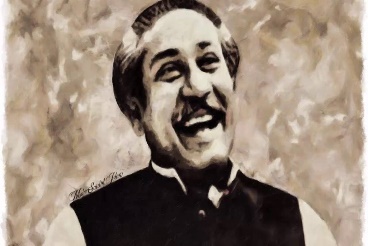 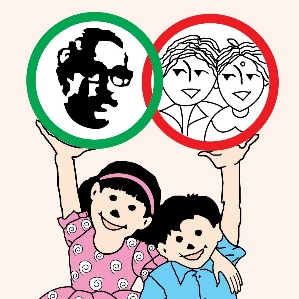 ১৭ মার্চ জাতীয় শিশু দিবস উদ্‌যাপন উপলক্ষে আয়োজিত কুইজ প্রতিযোগিতায়জনাব.........................................................................................................বিদ্যালয় ............................................................................................... শ্রেণিঃ .......................  শাখাঃ ................... রোল নং ............... উপজেলাঃ .............................. জেলাঃ  .................................... জেলা পর্যায়ে অনুষ্ঠিত প্রতিযোগিতায় অংশগ্রহণ করে  ক/ খ/ গ গ্রুপে ১ম/ ২য়/ ৩য় স্থান অধিকার করেছে।আমি তার সর্বাঙ্গীন মঙ্গল ও উত্তরোত্তর সাফল্য কামনা করছি।(...............................................)জেলা প্রশাসক..........................................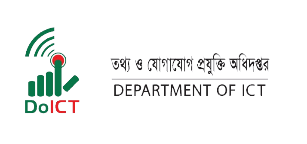 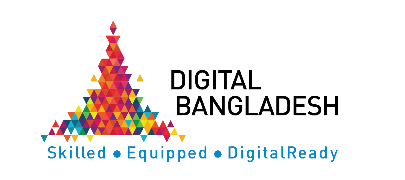 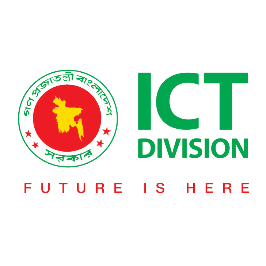 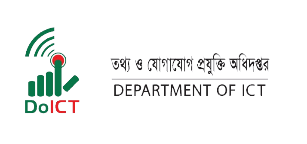 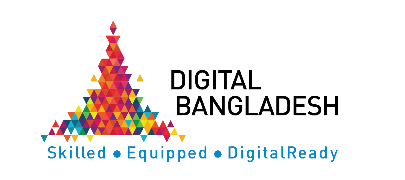 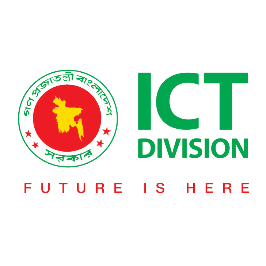 